	به نام خداجمهوري اسلامي ايرانوزارت بهداشت، درمان و آموزش پزشكي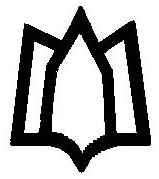 دانشگاه علوم پزشكي و خدمات بهداشتي درماني همدانمعاونت تحقيقات و فناوريفرم پيش‌نويس طرح تحقيقاتي هيات علميآدرس پست الكترونيك معاونت تحقيقات و فناوري: E-mail: info.research@umsha.ac.irقسمت اول ـ خلاصه مشخصات طرح تحقيقاتي هيات علمي 1-عنوان طرح به فارسي2-عنوان به لاتين3-مشخصات طرح دهندهنام و نام خانوادگی:			مدرک تحصیلی:		رشته تحصیلی:دانشكده:				گروه:			مركز تحقيقات:4-مشخصات طرح طرح تحقيقاتي هيأت علمي			5-نوع طرح			 كاربردی			 بنیادی 6-نوع مطالعه			 كارآزمايي باليني			 تجربي			 مشاهده‌اي			 مرور ساختاريافته	7-آيا طرح در راستاي اولويت‌هاي پژوهشي مي‌باشد؟	 خير	 بلي	شماره اولويت(مثال: الف-4-12)  آیا طرح بصورت مشترک با سازمان  دیگری و در قالب تفاهم نامه می باشد:   خير	 بلي	در صورت بلی بند 26 را  تکمیل فرمایید.8-ضرورت اجراي طرح9-جمع هزينه‌هاقسمت دوم ـ مشخصات مجری/مجریان طرح تحقيقاتي10-مشخصات مجرينام و نام‌خانوادگي:				مدرک تحصيلي:			تخصص: 			هيأت علمي باليني:				هيأت علمي پايه:			مرتبه علمي:دانشکده:					گروه آموزشي:نشاني پست الكترونيك:  ……….…………@......……….تعداد طرح هاي در حال اجراء مجري: شماره تلفن براي دسترسي سريع و پيام‌هاي فوري:……….…………………آیا دوره روش تحقیق گذارنده‌اید؟	 خیر 		 بلی		11-مشخصات مجري(در صورتيكه طرح بيش از يك مجري دارد )نام و نام‌خانوادگي:				مدرک تحصيلي:			تخصص: 			هيأت علمي باليني:				هيأت علمي پايه:			مرتبه علمي:دانشکده:					گروه آموزشي:نشاني پست الكترونيك:  ……….…………@......……….شماره تلفن براي دسترسي سريع و پيام‌هاي فوري:……….…………………آیا دوره روش تحقیق گذارنده‌اید؟	 خیر 		 بلی		12-مشخصات همكاران اصلي طرحتوضیح: اسامی ذکر شده در این جدول همراه با مجری (مجریان) به عنوان صاحبان اثر شناخته می شوند و ذکر اسامی متناسب با میزان مشارکت آنان در بروندادهای طرح ضروری است. در صورت نیاز به تغییر اسامی (حذف یا اضافه کردن افراد) لازم است با درخواست کتبی مجری اصلی با هماهنگی معاون تحقیقات و فناوری اعمال شود. تطابق اسامی با مندرجات ژیرو قسمت مشارکت کنندگان الزامی است. 13-PROBLEM STATEMENTOverviewResearch Question/Hypothesis14-Brief summary of existing literature15-The hypothesis and the objectives16-Methodology17-Ethical considerations18- پیش بینی کل زمان لازم برای اجرای کامل پژوهش:  .......... (ماه)19-جدول زمانبندي اجراي طرح20-Referencesقسمت چهارم ـ اطلاعات مربوط به هزينه‏ها21-هزينه كارمندي (هزینه های کارمندی صرفاً در قالب جهار گزینه ذیل تنظیم شود)22-هزينه آزمايشات و خدمات تخصصي (در صورتي كه در واحدهاي تابعه دانشگاه قابل انجام مي باشد امكان عقد قرارداد با مراكز خصوصي وجود ندارد)23- هزينه مواد و وسائل مصرفي24-هزينه وسایل غيرمصرفي توضیح: درج پیش فاکتور در قسمت مستندات سامانه ژیرو  برای تجهیزات غیر‌مصرفی ضروری است. 25-هزينه مسافرت26-سایر هزينه‌ها( تکثیر پرسشنامه)27-جمع هزينه‌هامبلغي كه از منابع ديگر كمك خواهد شد (ریال). باقيمانده هزينه‌هاي طرح كه تأمين آن درخواست مي‌شود (ریال):	28- پيش بيني مجري در قبال انجام طرحنتايج اين طرح حداقل منجر به موارد زير خواهد شد :[ ] تعداد ---  مقاله در مجلات ايندكس شده در ISI   [ ] تعداد --- مقاله در مجلات ايندكس شده در Pub Med, Medline  [ ] تعداد --- مقاله در مجلات ايندكس شده در Scopus                     [ ] تعداد --- مقاله در مجلات ايندكس شده در Biological Abstract ،Embase   ،Chemical  Abstract                      [ ] تعداد --- مقاله در مجلات علمی پژوهشی مورد تأیید وزارت بهداشت[ ] اختراع، نوآوري و يا بومي سازي فنآوري [ ] توليد در صنايع علوم پزشكي و فرآوردههاي دارويي و غذايي [ ] تغيير در سياست گذاري و مديريت خدمات بهداشتي درماني (كاهش هزينههاي درمان، بهبود در كيفيت آموزش، تشخيص و درمان بيماريها، پيشگيري از بروز بيماريها) [ ] ساير توضيحات مورد نياز:مدارک مورد قبول :  براي مقالات تعهد شده،‌Acceptance مقالات نيز مورد قبول خواهد بود.براي اختراع، نوآوري و يا بومي سازي فنآوري، ارائه برگه ثبت اختراع يا Patent به نام دانشگاه يا مركز تحقيقاتي الزامي است.در ساير موارد ارائه تاييديه بالاترين مقام مسئول در زمينه استفاده كننده از نتيجه طرح الزامي است.نكته: در هر صورت  تسويه حساب نهائي طرح منوط به انجام  تعهدات مجري اول طبق موارد مطروح در قرارداد منعقده بين معاونت تحقيقات و مجري خواهد بود ( جهت اطلاع از ميزان تعهدات، به بند ب تعهدات طرح مندرج در قرارداد مراجعه فرمائيد).*************************با مطالعه قسمت‌هاي مختلف اين فرم و رعايت مفاد آن بدينوسيله صحت مطالب مندرج در پيش نويس را تأييد مي‌نمايد و اعلام مي‌دارد كه اين تحقيق صرفاً به صورت يك طرح تحقيقاتي مشترك با .............................................. انجام خواهد شد.--حداكثر 200 كلمهرديفنوع هزينهمبلغ (ریال)1كارمندي2آزمايشات/خدمات3موارد/وسايل غيرمصرفي4مواد/وسايل مصرفي5مسافرت6تکثیر پرسشنامه7جمع كل هزينه‌هارديفنام و نام‌خانوادگيشغلدرجه علمي/مدرک تحصیلینوع همكاريامضاي همكاررديفنوع فعاليتزمان كلزمان اجرا به ماهزمان اجرا به ماهزمان اجرا به ماهزمان اجرا به ماهزمان اجرا به ماهزمان اجرا به ماهزمان اجرا به ماهزمان اجرا به ماهزمان اجرا به ماهزمان اجرا به ماهزمان اجرا به ماهزمان اجرا به ماهزمان اجرا به ماهزمان اجرا به ماهزمان اجرا به ماهزمان اجرا به ماهزمان اجرا به ماهزمان اجرا به ماهرديفنوع فعاليتزمان كل12345678910111213141516171812345678910رديفنوع فعاليتنام و نام‌خانوادگيرتبه علميتعداد ساعتحق‌الزحمه ساعتيجمع كل (ریال)1مطالعه مقدماتی و تهیه پروپوزال2استخراج و جمع اوری داده ها3تجزیه و تحلیل داده هاتهیه گزارش نهاییجمع هزينه‌هارديفآزمايش/خدمتمركز سرويس دهندهتعداد دفعاتهزينه هر آزمايش/خدمتجمع كل (ریال)جمع هزينه‌هارديفماده/وسيلهكشور سازندهشركت فروشندهتعداد/مقدارقيمت واحد (ریال)جمع كل (ریال)جمع هزينه‌هارديفماده/وسيلهكشور سازندهشركت فروشندهتعداد/مقدارقيمت واحد (ریال)جمع كل (ریال)جمع هزينه‌هارديفمقصدتعداد دفعات مسافرتنوع وسيله نقليهتعداد افرادجمع كل (ریال)جمع هزينه‌هارديفنوع هزینهجمع كل (ریال)تکثیر ( جهت پروپوزالهاي پرسشنامه اي)جمع هزينه‌هارديفنوع هزينهمبلغ (ریال)كارمنديآزمايشات/خدماتموارد/وسايل غيرمصرفيمواد/وسايل مصرفيمسافرت6هزينه تکثیر پرسشنامهجمع كل هزينه‌هانام و نام خانوادگي مجري طرحنام و نام‌خانوادگي معاون تحقيقات و فناوري دانشگاه......................................................................................................امضاءامضاء